Муниципальное общеобразовательное учреждениеЛИЦЕЙ №9имени заслуженного учителя школы Российской Федерации А.Н.НевероваДзержинского района г. ВолгоградаКонспект урока окружающего мира в 1 классе по теме: «Зима – покой природы»Подготовила учитель начальных классов Баркалова Надежда МихайловнаОкружающий мир (Школа 2100)Зима – покой природы.   Цели: познакомить учащихся с  зимними  явлениями   в природе, учить определять признаки зимы, расширять знания об окружающем мире, воспитывать понимание ценности и красоты родной природы.Организация класса.Актуализация опорных знаний. Сообщение цели урока.- Послушайте загадку и определите, о каком времени года говорится?Кто поляны белит белымИ на стенах пишет мелом, Шьёт пуховые перины,Разукрасил все витрины?(Слайд 1)- Сегодня мы с вами будем говорить о зиме, её признаках, о жизни растений и животных зимой и подумаем, как мы можем помочь животным зимой.- Откройте учебники, с.50, посмотрите внимательно на рисунки и скажите, что встречается только зимой. Обведите эти предметы синим цветом. То, что встречается и зимой, и в другие времена года, обведите зелёным карандашом, а то, что не встречается зимой, обведите красным цветом. (Аналогичная работа идёт на интерактивной доске).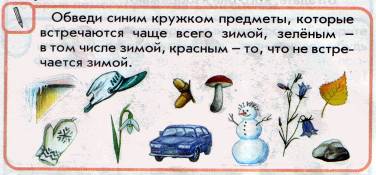 - Какие месяцы считаются зимними?  (Слайд 2)- Как объяснить пословицы? (Слайд 3)Декабрь год кончает – зиму начинает.Январь году начало, зиме середина.Вьюги да метели под февраль налетели.Работа над новым материалом.Определение признаков зимы, зимней погоды.- Многое о зиме вам уже известно из своих собственных наблюдений. Поэтому мы сейчас определим приметы зимы. А для этого угадайте загадки: Он слетает белой стаей                                        Что за звёздочки сквозные                                     И сверкает на лету,                                               На пальто и на платке,Он звездой прохладной тает                                Все сквозные, вырезные,На ладони и во рту. (Снег)                                   А возьмёшь – вода в руке? (Снежинки)      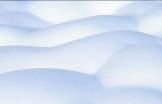 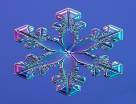 Ни в огне не горит,                                                И не снег, и не лёд,Ни в воде не тонет. (Лёд)                                      А серебром деревья уберёт. (Иней)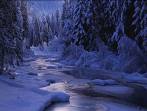 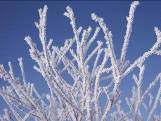 Щиплет уши, щиплет нос,Но не страшен нам …(мороз)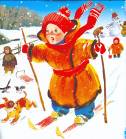 - О чём же говорят нам слова: снег, снежинки, лёд, иней, мороз? (Слайд 4)- А сейчас послушайте стихотворение, посмотрите на картинки и назовите признаки зимней погоды. (Слайд 5)Солнце землю греет слабо,По ночам трещит мороз,Во дворе у снежной бабыПобелел морковный нос.В речке стала вдруг водаНеподвижна и тверда.Вьюга злится, снег кружится,Заметает всё кругомБелоснежным серебром.- Какие же признаки зимней погоды вы можете назвать?1. С каждым днём становится всё холоднее.2. Небо чаще покрыто облаками.3. Осадки выпадают в виде снега.4. Дни становятся короче, а ночи длиннее.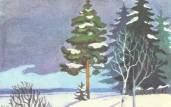 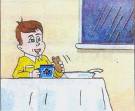 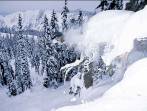 2. Как образуются снежинки.- Почему зимой осадки выпадают в виде снега?- Что это такое снег? Как образуются снежинки?- Вспомните сказку Г.Х.Андерсена «Снежная королева». Снежная Королева подхватила Кая, и они оказались в заоблачных высотах. Кай узнал там тайну рождения снежинок. Когда воздух вместе с водяным паром поднимается высоко в небо, водяной пар превращается в воду, она на морозе замерзает, превращаясь в кристаллики льда. Попав в тучу, они становятся всё больше и больше и принимают форму снежинок, которые слепляются вместе и образуют густые пушистые хлопья. Упав на землю, они образуют снежинки.- В учебнике на с. 51 найдите и обведите настоящую снежинку. Объясните свой выбор. (Аналогично на интерактивной доске)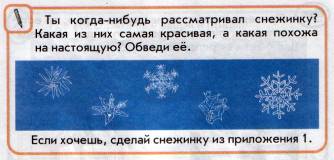 3. Вывод о состоянии неживой природы зимой.- Снежинки, снег, лёд, облака, солнце – это тела живой или неживой природы?- Какой вывод вы можете сделать о состоянии неживой природы зимой? (Солнце греет слабо, стоит низко над горизонтом, температура воздуха ниже 0, ночи длинные, дни короткие, небо пасмурное, закрыто облаками, осадки в виде снега.)4. Физминутка. (Под вальсовую музыку) (Слайд 6)Мы снежинки, мы пушинки,Покружиться мы не прочь.Мы снежинки – балеринки,Мы танцуем день и ночь.Мы деревья побелили, Крыши снегом замели,Землю бархатом укрыли И от стужи сберегли.5. Изменения в жизни растений.- Все эти изменения в неживой природе оказали влияние на тела живой природы. И теперь мы отправимся в лес. (Слайд 7)Чародейкою Зимою Околдован, лес стоит –И под снежной бахромою,Неподвижною, немою,Чудной жизнью он блестит.Ф.Тютчев- Из предложенных веточек покажите веточки лиственных растений. А теперь хвойных растений.- Все ли деревья сбросили листья?- Как вы считаете, «умирают» ли лиственные деревья зимой?- Докажите, что они живы. (Они спят, вернее «дремлют», т.к. под корой у них плотный пробковый слой, защищающий от холодов, почки покрыты чешуйками, за лето они накопили запасы пищи.)- Сделайте вывод о жизни растений зимой.6. Изменения в жизни птиц.- А теперь давайте послушаем звуки зимы. (Звучит музыка.)                 Зимнее утро. Тихо, морозно в лесу. Падают снежинки. Журчит и потрескивает ручей, одетый сверху льдом. Поскрипывают во сне деревья. Спят насекомые. «Хруст, хруст», - прошли в поисках лакомых веток рябины лосиха с лосёнком. «Тук, тук, тук», - трудится дятел, лесной санитар. «Пи-пи-пи», - тоненько попискивают под снегом мыши в поисках корма. «Ци-ци. Холодно и голодно. Почему мы не улетели на юг, как другие птицы?»- спрашивает молодая синичка. «Пинь-пинь-трр, нам и здесь хорошо. Полетим к кормушке, там ребята положили семечки и несолёное сало, - отвечает взрослая птица. – Люди покормят нас зимой, а мы будем спасать сады летом от прожорливых насекомых». И снова тихо в лесу.- Какие звуки вы услышали?- Да, в лесу теперь очень тихо. Кажется, вымер лес, но это только кажется. Присмотрись хорошенько, весь снег в нём испещрён разными следами и следочками.7. Выполнение задания «Куда в зимнем лесу спрятались звери и птицы?», с. 53. (Интерактивная доска)- Кто из вас быстрее определит, кого и куда спрятала зима в лесу?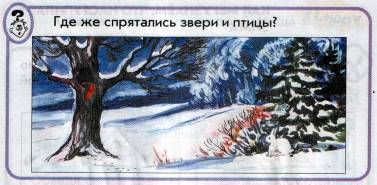 8. Выбор зимующих птиц. - Посмотрите на картинки и выберите тех птиц, которые остаются у нас на зиму. (Задание на интерактивной доске: вытянуть нужные картинки.) (Картинки: кукушка, воробей, сорока, журавль, ворона.)- Почему с наступлением зимы птицы переселяются ближе к жилью человека?9. Изменения в жизни диких зверей.- А какие изменения произошли в жизни диких зверей? (Работа по группам. Дети смотрят на картинки и рассказывают о жизни зимой зайца, лисы, медведя, белки, ежа.)10. Соотнесение видов корма с птицами и зверями. (Интерактивная доска)- Чем питаются птицы и звери зимой?- Посмотрите образцы корма для зимнего питания птиц и зверей. Определите, кто, чем питается зимой. (Задание на интерактивной доске. Картинки: шишки, грибы, кора деревьев, зерно, ягоды. Белка, синичка, заяц, медведь, мышь.)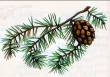 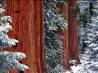 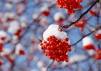 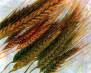 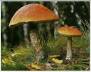 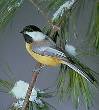 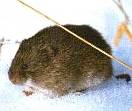 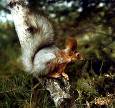 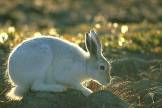 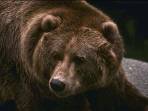 11. Помощь животным зимой. (Слайд 8)- Послушайте стихотворение Н. Рубцова «Воробей».Чуть живой. Не чирикает даже.Замерзает совсем воробей.Как заметит подводу с поклажей, Из-под крыши бросается к ней.И дрожит он над зёрнышком бедный,И летит к чердаку своему…А гляди, не становится вреднымОттого, что так трудно ему.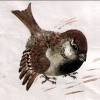 - В чём смысл стихотворения?-Какую помощь вы можете оказать зимой животным?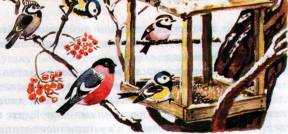 - Как понимаете выражение: Покорми птиц зимой – и они отплатят тебе летом. (Слайд 9)12. Вывод.- Какие изменения произошли в жизни птиц и зверей с наступлением зимы?13. Собери пословицы. (Интерактивная доска)- Подберите к началу выражений их продолжение и получите народные пословицы о зимнем времени года.Мороз не велик, да                                большой мороз.Спасибо, мороз, что                            стоять не велит.Береги нос в                                          на мороз.Солнце – на лето, зима -                    снегу нанёс.IV.  Итог урока.- Ни одно время года так не волшебно, как зима. Всё живое упряталось в глубину земли, нор, щелей, дупл и спит, ожидая весны и солнца. Деревья обнажились, птицы улетели, а те, что остались, - не поют и летают зябко и неторопливо. И чародейка-зима дарит всей этой мёртвой пустыне новую жизнь, «неподвижную, немую, чудную жизнь». Это жизнь сна, время необычно белой и тихой природы.- А как вы думаете, почему говорят, что «Зима – покой природы», что «зимой природа спит»?- Прочитайте вывод в красной рамке на с. 53 учебника.Дополнительно.- Русский народ очень наблюдателен. Он подмечал, какая наша зима очень разная, свои наблюдения отражал в загадках, приметах. Отгадайте загадки на с. 53.- Прочитайте приметы.- Попробуйте объяснить, почему люди так решили.- К теме зимы обращаются в своём творчестве поэты, художники, композиторы.- Вот какой холодной, спокойной, величественной – рисует нам её А.С.Пушкин:Под  голубыми  небесамиВеликолепными коврами,Блестя на солнце, снег лежит;Прозрачный лес один чернеет,И ель сквозь иней зеленеет,И речка подо льдом блестит.(Слайд 10)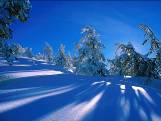 -  А вот как С.Я.Маршак рисует рассерженную вьюгу, разыгравшиеся бураны и вихри. С.53. (Слайд 11)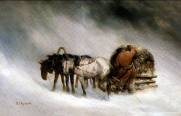 -  Наша зима, действительно, очень разная. На первый взгляд, каждый год одно и то же: снег да мороз. А на самом деле, если присмотреться, она и студёная и с оттепелью, с метелями и с капелью, снежная и с солнцем. И день зимой разный! Утро раннее – тихое, неслышное, со съёжившимся  в морозной синеве солнцем и снегом хрустящим. А вечер – длинный, задумчивый и немножко загадочный, будто сама природа ждёт появления сказки.Литература:А.А. Вахрушев, О.В. Бурский, А.С. Раутиан «Окружающий мир. 1 класс. («Я и мир вокруг»). Учебник в 2 частях.- М.: Баласс, 2008.Окружающий мир. 1 класс: поурочные планы по учебнику А.А. Вахрушева, О.В. Бурского, А.С. Раутиана «Я и мир вокруг». I полугодие/ авт.-сост. Г.П. Попова. – Волгоград: Учитель, 2006.Занимательное азбуковедение: Кн. для родителей, учителей и милых детей/ Авт.-сост. В.В.Волина. – М.: Просвещение, 1994.